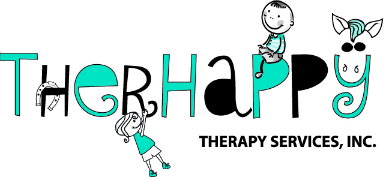 APPLICATION FOR ENROLLMENT/ RE-ENROLLMENTFor Academic Year: 	________  to  __________Thank you for your interest in TherHappy School. Our admissions process is aimed at discovering the best qualities of our applicants, their learning goals and styles, and determining how they will add to the TherHappy community. The process consists of several parts, all of which must be completed in their entirety in order for a candidate to receive consideration.Admission ChecklistAll applicants must submit the following: (1.)  Completed application form(2.)  $100.00 non-refundable enrollment/ re-enrollment fee (upon acceptance)(3.)  Essays (for new admissions)(4.)  Official School Transcript(5.)  Teacher Recommendation with parent’s or guardian’s signature (6.)  School Record Form with parent’s or guardian’s signatureIn addition, all applicants must:(1.)  Make an appointment for an interview.(2.)  Receive OT and SLP services at TherHappy, and have attended a minimal of 2 sessions at our facility.(3.)  If possible, visit the school for a day.If you have any questions, or would like to schedule an interview, please feel free to contact our office at:  (727) 862.9101 or by email at andrea@therhappy.org.Thank you very much for your interest in our dynamic academic and skilled therapy day program.Sincerely,___________________________________				______________________________Andrea Clark MS,CCC/SLP						Trisha Fritz, M.Ed.Speech Language Pathologist					ESE EducatorFounder/ President 							Principal__________________________________Brooklyn Hildreth, COTA/LCertified Occupational Therapy AssistantDirector of AdmissionsPart ITo be completed by parent(s) or guardian(s):Date:________________  Applying For Term Beginning (please circle one) FALL/ SPRING/ SUMMER 20______Applicant’s Full Name:_____________________________________________________________________Preferred Name:___________________________		O  Female	O  Male	Date of Birth:____________________________	Social Security Number: ___________________________Address: ______________________________________________________________________________________Street						City				State			ZipHome Telephone:  ___________________________	Email:___________________________________Name of applicant’s present school School:_____________________________________________________ Present School Address:______________________________________________________________________________________Street						City				State			ZipName of Principal or Head of School:__________________________________________________________School Telephone:  ______________________________	School Fax Number:  ________________________ Please tell us how you learned about TherHappy’s Skilled Day Program:___________________________________________________________________________________________________________________________________________________________________________________________________________Please tell us why you think that TherHappy’s Skilled Day Program will best suit your child’s academic and therapeutic needs:____________________________________________________________________________________________________________________________________________________________________________________________________________________________________________________Part I   (continued)To be completed by parent(s) or guardian(s):______________________________________		______________________________________Father’s Name (or Guardian)					Mother’s Name (or Guardian)		_______________________________________		______________________________________Home Address (if different from student’s)			Home Address (if different from student’s)_________________________________________	______________________________________________________________________________		______________________________________Cell Phone							Cell Phone________________________________________		______________________________________Email Address							Email Address________________________________________		_______________________________________Occupation							Occupation________________________________________		_______________________________________Employer							Employer________________________________________		_______________________________________Business Address						Business Address________________________________________		_______________________________________Business Phone							Business PhoneApplicant lives with:    O Father    O Mother    O Stepfather    O Stepmother    O Other (specify)______________Check any that apply:  O Father deceased    O Mother deceased    O Parents divorced    O Parents separatedName and address to which bills should be mailed:________________________________________________________________________________________ Name				Street						   City		    State		   Zip	Name and address to which general mailings/ announcements should be mailed:________________________________________________________________________________________ Name				Street						   City		    State		   Zip	Part IIMethod of Tuition Funding:	O Scholarship    O  Cash Payment    O  Other (Specify) ______________________Is your child currently awarded a scholarship?  	O  Yes	O  NoAre you interested in applying for a scholarship?	O  Yes	O  NoAre you currently in the process of applying for a scholarship?	O  Yes	O  NoIf so, which scholarship are you applying for?  ___________________________________________________	If Scholarship Funded, Which Scholarship?______________________________________________________________________________________________	________________________________________Scholarship Identification Number				Date AwardedPart IIISPECIAL CIRCUMSTANCESPlease explain any special circumstances or accommodations that your child will require for enrollment in TherHappy’s Skilled DayProgram:	________________________________________________________________________________________________________________________________________________________________________________________________________________________________________________________________________________________________________________________________________________________Has your child ever been subject to disciplinary action, suspension, or dismissal from previous schools? O Yes  O No   If Yes, Please explain:________________________________________________________________________________________________________________________________________________________________________________________________________________________________________________________________________________________________________________________________________________________Part IVEXTRACURRICULAR ACTIVITIES						   Part VSHORT ANSWERPARENT SHORT ANSWER:Please tell us your wishes for your child to achieve in regard to both education, and in long- term life goals?__________________________________________________________________________________________________________________________________________________________________________________________________________________________________________________________________________________________________________________________________________________________________________________________________________________________________________________________________________________________________________________________________________________________________________________________________________________________________________________________________________________________________________________________________________________________________________________________________________________________________________________________________________________________________________________________________________________________________________________SHORT ANSWER    (Cont’d)Please have your child complete the following item that is age and skill level appropriate to them :) Describe something that you did this year that makes you particularly proud.  How did this contribute to your growth as a person and member of your community?______________________________________________________________________________________________________________________________________________________________________________________________________________________________________________________________________________________________________________________________________________________________________________________________________________________________________________________________________________________________________________________________________________________________________________________________________________________________________________________________________________________________________________________________________________________________________________________________________________________________________________________________________________________________________________________________________________________________________________________________________________________________________________________________________________________________________________________________________________________________________________________________________________________________________________________________________________________________________________________________________________________________________________________________________________________________________________________________________________________________________________________2.  Draw a picture of what makes you the most HAPPY :) :) :)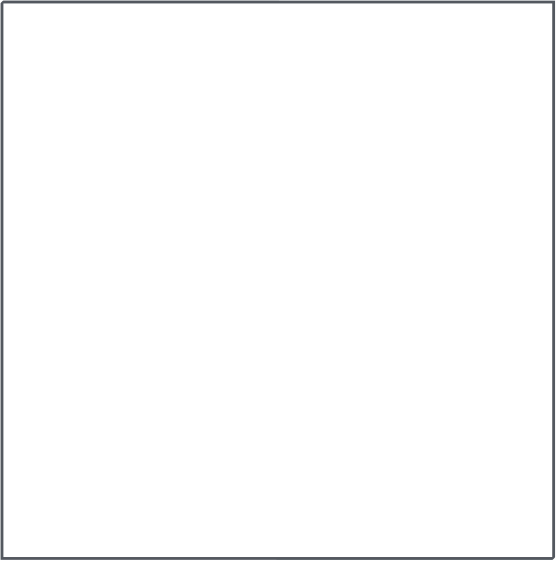 Activity Positions/LevelYears of experience   Do you plan to continue while at TherHappy?